Общие сведения об организацииПолное наименование: Общество с ограниченной ответственностью "Жилищный сервис"Краткое наименование: ООО "Жилищный сервис"Организационная форма:  Общества с ограниченной ответственностью (1 21 65)Руководитель:  Блажнов Юрий Алексеевич, Генеральный директорИНН (подробную информацию по ИНН 
можно получить на сайте http://egrul.nalog.ru/):  1909001719ОГРН или ОГРНИП: 1131902001076Дата присвоения ОГРН (ОГРНИП) -  09.12.2013Наименование органа, принявшего решение о регистрации Межрайонная инспекция Федеральной налоговой службы №2 по Республике ХакасияЮридический адрес:  Респ. Хакасия, р-н. Таштыпский, с. Таштып, ул. Советская, д. 84, к. 3Фактический адрес:    Респ. Хакасия, р-н. Таштыпский, с. Таштып, ул. Советская, д. 84, к. 3Почтовый адрес:         Респ. Хакасия, р-н. Таштыпский, с. Таштып, ул. Советская, д. 84, к. 3Режим работы:   рабочие часы с 8-00 до 17-00 перерыв с 12-00 до 13-00,прием граждан пн. - пт. с 9 -00 до 12 -00,не приемный день четверг.Телефон: 2-15-04Электронный адрес: blazhnova.1996@mail.ruИнтернет сайт:  Нет данныхДоля участия в уставном капитале Субъекта РФ, %                                                      0.00Доля участия в уставном капитале муниципального образования, %                          0.00Дополнительная информация:                                                                                отсутствуетСведения об участии в саморегулируемых организациях или в объединениях ТСЖ и ЖСК и наличии сертификатов соответствия стандартам обслуживания:                      отсутствуетКоличество Субъектов РФ, в которых организация осуществляет свою деятельность: 1Количество муниципальных образований, в которых организация осуществляет свою деятельность :  1                                                                                                                      Количество офисов обслуживания граждан:  1                                                                     Штатная численность на отчетную дату, чел.: 10                                                                   Уволено за отчетный период, чел.: 0                                                                                     Число несчастных случаев за отчетный период: 0                                                               Число случаев привлечения организации к административной ответственности:  0        Копии документов о применении мер административного воздействия,
а также мер, принятых для устранения нарушений, 
повлекших применение административных санкций:                                                         0приложены документы(см.Приложения 1)20.ЛицензияПриложены документы (см.Приложение2)Дополнительно для товариществ или кооперативов:21. Члены правления ТСЖ или ЖСК                                          отсутствует             22.Члены ревизионной комиссии                                               отсутствует            23.Дополнительные сведения в произвольной форме            Нет данныхЖилищный фондЧисло жителей в обслуживаемых домах 248Количество домов под управлением на отчетную дату  …………………………5 к списку МКДКоличество домов под управлением на начало периода …………………....... 4Общая площадь домов под управлением на отчетную дату, включая жилые и нежилые помещения, а также помещения общего пользования, .кв.м……………… 12428,3Площадь домов под управлением на начало периода, тыс.кв.м……………… 5992,1Средний срок обслуживания МКД, лет……………………………………………... 1Основные финансовые показателиДоходы, полученные за оказание услуг по управлению многоквартирными домами,руб.:                                                                                                                     2344831Сумма доходов, полученных от использования общего имущества за отчетный период,.руб.:                                                                                                                       0.00Доход, полученный за отчетный период от предоставления коммунальных услуг без учета коммунальных ресурсов, поставленных потребителям непосредственно поставщиками по прямым договорам, тыс.руб.:                                                                                      0Расходы, полученные в связи с оказанием услуг по управлению многоквартирными домами, .руб.:  2165025                                                                                                      Выплаты по искам по договорам управления за отчетный период, тыс.руб.:       0Выплаты по искам ресурсоснабжающих организаций за отчетный период,тыс.руб.:                                                                                                                        0Годовая бухгалтерская отчетность Приложены документы(см.Приложение3)Дополнительно для товариществ или кооперативов:Сметы доходов и расходов ТСЖ или ЖСК                                 нет данных Отчет о выполнении сметы доходов и расходов                     нет данных Протоколы общих собраний членов товарищества или кооператива, заседаний правления и ревизионной комиссии                                           нет данных Заключения ревизионной комиссии (ревизора) товарищества или кооператива по результатам проверки годовой бухгалтерской (финансовой) отчетности                                                                                                                                                                        нет данных Аудиторские заключения                                                               не проводились                                                                        Задолженности Задолженность собственников помещений и иных лиц, пользующихся или проживающих в помещениях на законных основаниях, за оказанные услуги по управлению, накопленная за весь период обслуживания на отчетную дату, тыс.руб.:                                                                                                                    327,7 Задолженность собственников помещений и иных лиц, пользующихся или проживающих в помещениях на законных основаниях, за оказанные услуги по управлению на начало отчетного периода, тыс.руб.:                                            0Просроченная задолженность собственников помещений и иных лиц, пользующихся или проживающих в помещениях на законных основаниях, за коммунальные услуги, накопленная за весь период обслуживания на текущую дату, тыс.руб.:             0Просроченная задолженность собственников помещений и иных лиц, пользующихся или проживающих в помещениях на законных основаниях за коммунальные услуги на начало отчетного периода, тыс.руб.:                                                                      0Просроченная задолженность организации за предоставленные коммунальные услуги, накопленная за весь период обслуживания на текущую дату, тыс.руб.:             0Сумма взысканной за отчетный период просроченной задолженности собственников помещений и иных лиц, пользующихся или проживающих в помещениях на законных основаниях за услуги по управлению, тыс.руб.:                                                     0Сумма взысканной за отчетный период просроченной задолженности собственников помещений и иных лиц, пользующихся или проживающих в помещениях на законных основаниях за предоставленные коммунальные услуги, тыс.руб.:                       0                         Деятельность по управлению МКД1. ОтчетПриложены документы  (см.приложение 4) Проект договора управленияприложены документыДоговор Управления(см.Приложения 5)Стоимость услугприложены документы(см. Приложения 6)Перечень цены на услуги –Лун.10Перечень на услуги –Лун.1Периодичность план частич. осмотров (2)Периодичность план частич. осмотровСправка ЖССписок  МКД ЖСПоставщики ком. услугПеречень цены на услуги Лун-12Перечень цены на услуги  Лун.-4Тарифыприложены документы(см.Приложения 7)Стоимость коммунальных услугТарифы МК Д ЖСПриложения 1        СПРАВКА1 ООО «Жилищный сервис» и директор Блажнов Юрий Алексеевич к административной ответственности не привлекался.2 Случаев расторжения договоров на управление не было.3 Денежные средства на капитальный ремонт перечисляются на счет регионального оператора г.Абакан.4 Общее имущество собственников МКД не используется, протокола общих  собраний не предоставлялись.                                                                                                          Приложение 2                                                                                                      Приложение 3                                                                                                   Приложение 4                                                                                                 Приложение 5                                                                                                                                      Приложения 6 В соответствии с п.7 ст156 ЖК ООО «жилищный сервис предлагает для рассмотрения на общем собрании собственников многоквартирного дома перечень обязательных работ, сформированный с  Постановлением Правительства РФ от 03.04.2013г №290.Перечень  цены на услуги, работы необходимые для обеспечения надлежащего содержания общего имущества в многоквартирном доме по адресу:с Таштып ул Луначарского №10Общая площадь дома кв.м1268,1            Директор    Ю.А.БлажновВ соответствии с п.7 ст156 ЖК ООО «жилищный сервис предлагает для рассмотрения на общем собрании собственников многоквартирного дома перечень обязательных работ, сформированный с  Постановлением Правительства РФ от 03.04.2013г №290.Перечень  цены на услуги, работы необходимые для обеспечения надлежащего содержания общего имущества в многоквартирном доме по адресу:с Таштып ул Луначарского №1Общая площадь дома кв.м1870,9            Директор     Ю.А.Блажнов        ПОСТАВЩИКИ  КОММУНАЛЬНЫХ  УСЛУГ      1.ООО «Тасхыл»- поставщик отопления,горячего и холодного водоснабжения.МУП «ТЖКХ»-поставщик водоотведенияООО «Хакасэнергосбыт»-поставщик электроэнергии В соответствии с п.7 ст156 ЖК ООО «жилищный сервис предлагает для рассмотрения на общем собрании собственников многоквартирного дома перечень обязательных работ, сформированный с  Постановлением Правительства РФ от 03.04.2013г №290.Перечень  цены на услуги, работы необходимые для обеспечения надлежащего содержания общего имущества в многоквартирном доме по адресу:с Таштып ул Луначарского №12Общая площадь дома кв.м 1089,0            Директор       Ю.А.Блажнов В соответствии с п.7 ст156 ЖК ООО «жилищный сервис предлагает для рассмотрения на общем собрании собственников многоквартирного дома перечень обязательных работ, сформированный с  Постановлением Правительства РФ от 03.04.2013г №290.Перечень  цены на услуги, работы необходимые для обеспечения надлежащего содержания общего имущества в многоквартирном доме по адресу:с Таштып ул Луначарского №4Общая площадь дома кв.м1761,9            Директор       Ю.А.БлажновВ соответствии с п.7 ст156 ЖК ООО «жилищный сервис предлагает для рассмотрения на общем собрании собственников многоквартирного дома перечень обязательных работ, сформированный с Постановлением Правительства РФ от 03.04.2013г №290.Перечень цены на услуги, работы необходимые для обеспечения надлежащего содержания общего имущества в многоквартирном доме по адресу:с Таштып ул Луначарского №6Общая площадь дома кв.м2870,85Решение о проведении дополнительных работ,( работы по ремонту подъездов ,благоустройству придомовой территории (обрезка и свал деревьев, завоз песка и т.д), ремонт малых архитектурных форм, и прочее принимается на общем собрании и после утверждения включается в тариф на основании протокола собрания собственников МКДДиректор Ю.А.БлажновСПИСОКмногоквартирных жилых домов с.Таштып на обслуживании в управляющей компании ООО «Жилищный сервис»С 01 февраля 2015 годаС 01 марта 2015 годаС 01 апреля 2015 годаС 01 мая 2015гГраница эксплуатационной ответственности инженерных сетей и оборудования.   «Внешней границей сетей электро-, тепло-, водоснабжения и водоотведения, входящих в состав общего имущества, если иное не установлено законодательством РФ, является внешняя граница стены многоквартирного дома. /Постановление Правительства РФ от 13.08.2006 г. № 491. Собственники установили следующую границу эксплуатационной ответственности.Примечание.     При неисправностях и авариях обращаться по телефонам:                         1. электрооборудования                           - аварийная служба ООО «Жилищный сервиис» т.                          2. в тепло-, водоснабжении и водоотведении                          - аварийная служба ООО «Тасхыл» т. _________________ (круглосуточно)                                                              ГРАФИКвыполнения работ, периодичность плановых и частичных осмотров инженерных коммуникаций и технических устройств Сроки устранения неисправностей в жилых домах(ГОСТ Р 51617-2000 «Жилищно-коммунальные услуги. Общие технические условия») ПОСТАВЩИКИ КОММУНАЛЬНЫХ УСЛУГ1.ООО «Тасхыл»- поставщик отопления,горячего и холодного водоснабжения.МУП «ТЖКХ»-поставщик водоотведенияООО «Хакасэнергосбыт»-поставщик электроэнергии                                                                                                                                   Приложения 7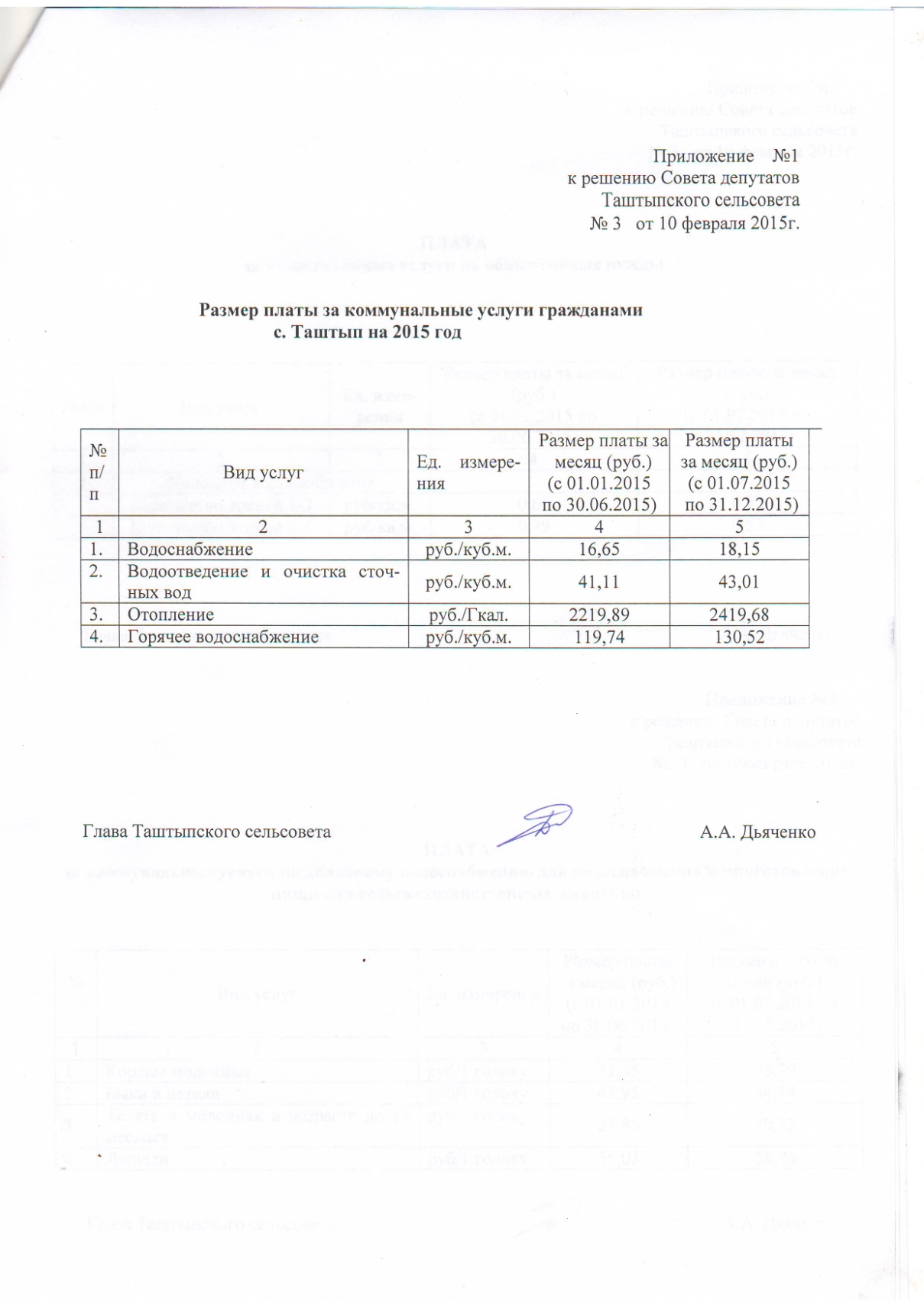 №ппВиды работТариф 2015г руб. на 1кв.м в месяцСумма на 2015груб1.Работы выполняемые в зданиях с подвалами:1.1Уборка подвального помещения0,152282,582.Работы выполняемые в целях надлежащего содержания крыш МКД2.1Устранение протечек кровли0,304565,162.2Сбивание сосулек0,081217,382.3Восстановление (ремонт) выходов на крышу0,101521,722.4Установка решеток на оголовники вентиляционных шахт0,182739,102.5Замена участка коньковой доски0,152282,583.Работы выполняемые в целях надлежащего содержания фасадов МКД3.1Ремонт гидроизоляции козырьков0,253804,304. Работы выполняемые в целях надлежащего содержания оконных и дверных заполнений в помещениях относящихся к общему имуществу в МКД4.1Замена разбитых стекол окон в помещениях общего пользования0,152282,584.2Замена дверных полотен1,0515978,064.3Заделка дверных откосов0,152282,585. Общие работы выполняемые для надлежащего содержания систем водоснабжения(холодного и горячего), отопления и водоотведения в МКД1.Теплоснабжение5.1Осмотр систем центрального отопления0,131978,245.2Ревизия элеваторного узла0,253804,302 Холодное и горячее водоснабжение5.4Замена внутридомовых сетей горячего водоснабжение(отдельных участков)0,355326,025.5Мелкий ремонт изоляции трубопроводов0,152282,585.6Ремонт замена внутридомовых сетей холодного водоснабжения (отдельных участков)0,355326,023.Водоотведение5.7Ремонт замена внутридомовых сетей канализации (отдельных участков)0,7912021,595.8Устранение засоров внутри канализационных трубопровод0,121826,065.9Проведение тех. Осмотров и устранение незначительных неисправностей в системах водопровода и канализации, горячего водоснабжения0,253804,306.Работы выполняемые для надлежащего содержания систем теплоснабжения(отопление, горячее водоснабжение) в МКД6.1Промывка трубопроводов системы центрального отопления1,0315673,726.2Регулировка и наладка системы отопления0,243652,136.3Гидравлическое испытание системы отопления0,34565,167.Работы выполняемые для надежного содержания электрооборудования в МКД7.1Проведение технических осмотров и устранение незначительных неисправностей электротехнических устройств0,162434,757.2Ремонт внутридомового электрооборудования общего пользования0,152282,587.3Ремонт и замена осветительных установок помещений общего пользования0,162434,757.4Ремонт электрооборудования в подвальном помещении0,284260,828.Работы выполняемые в целях надлежащего содержания внутренней отделки МКД8.1Штукатурка ,побелка, покраска стен0,355326,029. Обеспечение устранений аварий9.1Аварийное обслуживание1,4221608,4210.Работы по содержанию земельного участка на котором рассмотрен МКД10.1Уборка придомовой территории1,2519021,5010.2Прочие расходы(дератизация,дезинсекция)0,233499,9611.Управление МКД11.1Услуги управления3,8859042,7411.2Услуги банка0,162434,8011.3Транспортные расходы0,7711717,2411.4Налог(доходы-расходы)0,172586,9211.5Прочие расходы(программа,связь и др.)1,2018260,6411.6Аренда помещения0,304565,1612.Работы по содержанию помещений входящий в состав общего имущества МКД12.1Вывоз ТБО1,1918108,4713.Работы выполняемые в целях надлежащего содержания лестниц МКД13.1Ремонт ограждений , поручней0,111673,89ИТОГО18,30278474,76№ппВиды работТариф 2015г руб. на 1кв.м в месяцСумма на 2015груб1.Работы выполняемые в зданиях с подвалами:1.1Уборка подвального помещения0,204490,162.Работы выполняемые в целях надлежащего содержания крыш МКД2.1Устранение протечек кровли0,388531,302.2Восстановление (ремонт) дымовых и вентиляционных труб0,122694,102.3Замена участка коньковой доски0,122694,102.4Сбивание сосулек0,081796,062.5Восстановление (ремонт) выходов на крышу0,102245,083.Работы выполняемые в целях надлежащего содержания лестниц МКД3.1Заделка трещин,мелких выбоин на площадках0,255612,703.2Заделка выбоин в каменных ступенях0,255612,704. Работы выполняемые в целях надлежащего содержания оконных и дверных заполнений в помещениях относящихся к общему имуществу в МКД4.1Ремонт и укрепление входных дверей в подвальное помещение1,022450,805. Общие работы выполняемые для надлежащего содержания систем водоснабжения(холодного и горячего), отопления и водоотведения в МКД1.Теплоснабжение5.1Осмотр систем центрального отопления0,163592,135.2Ремонт элеваторного узла0,255612,705.3Замена запорной арматуры0,204490,162 Холодное и горячее водоснабжение5.4Замена внутридомовых сетей горячего водоснабжение(отдельных участков)0,398082,295.5Мелкий ремонт изоляции трубопроводов0,153367,625.6Ремонт замена внутридомовых сетей холодного водоснабжения (отдельных участков)0,398082,293.Водоотведение5.7Ремонт замена внутридомовых сетей канализации (отдельных участков)0,7917062,615.8Устранение засоров внутри канализационных трубопровод0,122694,105.9Проведение тех. Осмотров и устранение незначительных неисправностей в системах водопровода и канализации, горячего водоснабжения0,255612,705.10Устранение прогибов трубопровода канализации0,368082,296.Работы выполняемые для надлежащего содержания систем теплоснабжения(отопление, горячее водоснабжение) в МКД6.1Промывка трубопроводов системы центрального отопления1,0323124,326.2Регулировка и наладка системы отопления0,245388,196.3Гидравлическое испытание системы отопления0,306735,246.4Установка контрольно измерительных приборов0,092020,577.Работы выполняемые для надежного содержания электрооборудования в МКД7.1Проведение технических осмотров и устранение незначительных неисправностей электротехнических устройств0,163592,137.2Ремонт внутридомового электрооборудования общего пользования0,153367,627.3Ремонт и замена осветительных установок помещений общего пользования0,204490,168.Работы по содержанию придомовой территории в теплый период года8.1Ремонт и покраска ЗО0,061347,059. Обеспечение устранений аварий9.1Аварийное обслуживание1,4231880,1410.Работы по содержанию земельного участка на котором рассмотрен МКД10.1Уборка придомовой территории1,2528063,5610.2Прочие расходы(дератизация,дезинсекция)0,235163,7211.Управление МКД11.1Услуги управления3,8887109,0811.2Услуги банка0,163592,1311.3Транспортные расходы0,7717287,0811.4Налог(доходы-расходы)0,173816,6411.5Прочие расходы(программа,связь и др.)1,2025860,9611.6Аренда помещения0,306735,2412.Работы по содержанию помещений входящий в состав общего имущества МКД12.1Уборка мест общего пользования(Лестничные клетки,марши)4,54101926,6812.2Вывоз ТБО1,1926716,44ИТОГО22,84512776,27№ппВиды работТариф 2015г руб. на 1кв.м в месяцСумма на 2015груб1.Работы выполняемые в зданиях с подвалами:1.1Установка новых решеток на продухах фундаментов0,06784,082.Работы выполняемые в целях надлежащего содержания крыш МКД2.1Устранение протечек кровли0,384965,842.2Сбивание сосулек0,081045,442.3Восстановление (ремонт) дымовых и вентиляционных труб0,3849658,843.Работы выполняемые в целях надлежащего содержания фасадов МКД3.1Ремонт гидроизоляции козырьков0,004. Работы выполняемые в целях надлежащего содержания оконных и дверных заполнений в помещениях относящихся к общему имуществу в МКД4.1Замена разбитых  окон в помещениях общего пользования0,151960,204.2Ремонт и укрепление входных дверей в подвальное помещение0,628102,165. Общие работы выполняемые для надлежащего содержания систем водоснабжения(холодного и горячего), отопления и водоотведения в МКД1.Теплоснабжение5.1Осмотр систем центрального отопления0,162090,885.2Ревизия элеваторного узла0,202613,602 Холодное и горячее водоснабжение5.3Замена внутридомовых сетей горячего водоснабжение(отдельных участков)0,354573,805.4Мелкий ремонт изоляции трубопроводов0,151960,203.Водоотведение5.7Ремонт замена внутридомовых сетей канализации (отдельных участков)0,617971,485.8Устранение засоров внутри канализационных трубопровод0,101306,805.9Проведение тех. Осмотров и устранение незначительных неисправностей в системах водопровода и канализации, горячего водоснабжения0,151960,206.Работы выполняемые для надлежащего содержания систем теплоснабжения(отопление, горячее водоснабжение) в МКД6.1Промывка трубопроводов системы центрального отопления0,628102,166.2Регулировка и наладка системы отопления0,141829,526.3Гидравлическое испытание системы отопления0,222874,967.Работы выполняемые для надежного содержания электрооборудования в МКД7.1Проведение технических осмотров и устранение незначительных неисправностей электротехнических устройств ВРУ0,162090,887.2Ремонт внутридомового электрооборудования общего пользования ,замена подъездного    щита1,7222464,07.3Ремонт и замена осветительных установок помещений общего пользования0,182352,248.Работы выполняемые в целях надлежащего содержания внутренней отделки МКД8.1Штукатурка ,побелка, покраска стен0,2532679. Обеспечение устранений аварий9.1Аварийное обслуживание1,4218556,5610.Работы по содержанию земельного участка на котором рассмотрен МКД10.1Уборка придомовой территории1,2516335,010.2Прочие расходы(дератизация,дезинсекция)0,233005,6411.Управление МКД11.1Услуги управления3,8850703,8411.2Услуги банка0,162090,8811.3Транспортные расходы0,7710062,3611.4Налог(доходы-расходы)0,172221,5611.5Прочие расходы(программа,связь и др.)1,2015681,6011.6Аренда помещения0,303920,4012.Работы по содержанию помещений входящий в состав общего имущества МКД12.1Вывоз ТБО1,1915550,9212.2Уборка мест общего пользования(Лестничные клетки,марши)4,5419721,7613.Работы выполняемые в отношении всех видов  фундаментов13.1Ремонт  присевшей отмоски0,8711350,014.Работы по содержанию придомовой территории в теплый период года14.1Ремонт и покраска ЗО0,182352,24ИТОГО22,84258866,16№ппВиды работТариф 2015г руб. на 1кв.м в месяцСумма на 2015груб1.Работы выполняемые в зданиях с подвалами:1.1Уборка подвального помещения0,153171,421.2Установка новых решеток на продухах фундаментов0,061268,572.Работы выполняемые в целях надлежащего содержания крыш МКД2.1Устранение протечек кровли0,388034,262.2Сбивание сосулек0,081691,422.3Восстановление (ремонт) выходов на крышу0,102114,283.Работы выполняемые в целях надлежащего содержания фасадов МКД3.1Ремонт гидроизоляции козырьков0,204228,564. Работы выполняемые в целях надлежащего содержания оконных и дверных заполнений в помещениях относящихся к общему имуществу в МКД4.1Замена разбитых  окон в помещениях общего пользования на  ПХВ0,255285,704.2Ремонт и укрепление входных дверей в подвальное помещение0,8517971,385. Общие работы выполняемые для надлежащего содержания систем водоснабжения(холодного и горячего), отопления и водоотведения в МКД1.Теплоснабжение5.1Осмотр систем центрального отопления0,163382,855.2Ревизия элеваторного узла0,204228,562 Холодное и горячее водоснабжение5.3Замена внутридомовых сетей горячего водоснабжение(отдельных участков)0,357399,985.4Мелкий ремонт изоляции трубопроводов0,153171,425.5Ремонт замена внутридомовых сетей холодного водоснабжения (отдельных участков)0,357399,985.6Ремонт запорной арматуры0,204228,563.Водоотведение5.7Ремонт замена внутридомовых сетей канализации (отдельных участков)0,6814377,105.8Устранение засоров внутри канализационных трубопровод0,122537,145.9Проведение тех. Осмотров и устранение незначительных неисправностей в системах водопровода и канализации, горячего водоснабжения0,255285,706.Работы выполняемые для надлежащего содержания систем теплоснабжения(отопление, горячее водоснабжение) в МКД6.1Промывка трубопроводов системы центрального отопления0,9019028,526.2Регулировка и наладка системы отопления0,245074,276.3Гидравлическое испытание системы отопления0,306342,846.4Замена участка розлива труб приборов отопления0,285919,987.Работы выполняемые для надежного содержания электрооборудования в МКД7.1Проведение технических осмотров и устранение незначительных неисправностей электротехнических устройств ВРУ0,163382,857.2Ремонт внутридомового электрооборудования общего пользования в подвальном помещении0,153171,427.3Ремонт и замена осветительных установок помещений общего пользования0,207047,608.Работы выполняемые в целях надлежащего содержания внутренней отделки МКД8.1Штукатурка ,побелка, покраска стен0,336977,129. Обеспечение устранений аварий9.1Аварийное обслуживание1,4230022,7810.Работы по содержанию земельного участка на котором рассмотрен МКД10.1Уборка придомовой территории1,2526428,5010.2Прочие расходы(дератизация,дезинсекция)0,234862,8411.Управление МКД11.1Услуги управления3,8882034,0611.2Услуги банка0,163382,8511.3Транспортные расходы0,7716279,9611.4Налог(доходы-расходы)0,173594,2811.5Прочие расходы(программа,связь и др.)1,2025371,3611.6Аренда помещения0,306342,8412.Работы по содержанию помещений входящий в состав общего имущества МКД12.1Вывоз ТБО1,1925159,9312.2Уборка мест общего пользования(Лестничные клетки,марши)4,5495988,3113.Работы выполняемые в целях надлежащего содержания лестниц МКД13.1Ремонт ограждений , поручней0,183805,7013.2Заделка трещин, мелких выбоин площадок0,255285,7014.Работы по содержанию придомовой территории в теплый период года14.1Ремонт и покраска ЗО0,214439,99ИТОГО22,84482901,55№ппВиды работТариф 2015г руб. на 1кв.м в месяцСумма на 2015груб1.Работы выполняемые в зданиях с подвалами:1.1Уборка подвального помещения0,186201,042.Работы выполняемые в целях надлежащего содержания крыш МКД2.1Устранение протечек кровли0,3512057,572.2Восстановление (ремонт) дымовых и вентиляционных труб0,124134,02.3Сбивание сосулек0,124134,02.4Восстановление (ремонт) выходов на крышу0,103445,023.Работы выполняемые в целях надлежащего содержания лестниц МКД3.1Ремонт ограждений,поручней и предохранительных сеток0,093100,524. Работы выполняемые в целях надлежащего содержания оконных и дверных заполнений в помещениях относящихся к общему имуществу в МКД4.1Ремонт и укрепление входных дверей 0,3612402,074.2Замена окон в помещениях общего пользования на ПХВ0,7927215,665. Общие работы выполняемые для надлежащего содержания систем водоснабжения(холодного и горячего), отопления и водоотведения в МКД1.Теплоснабжение5.1Осмотр систем центрального отопления0,165512,035.2Ремонт элеваторного узла0,258612,555.3Ремонт розлива системы отопления0,3813091,082 Холодное и горячее водоснабжение5.4Замена внутридомовых сетей горячего водоснабжение(отдельных участков)0,3813091,085.5Мелкий ремонт изоляции трубопроводов0,144823,035.6Ремонт автомат. устройств0,155167,533.Водоотведение5.7Ремонт замена внутридомовых сетей канализации (отдельных участков)0,7826871,165.8Устранение засоров внутри канализационных трубопровод0,237923,555.9Проведение тех. Осмотров и устранение незначительных неисправностей в системах водопровода и канализации, горячего водоснабжения0,165512,036.Работы выполняемые для надлежащего содержания систем теплоснабжения(отопление, горячее водоснабжение) в МКД6.1Промывка трубопроводов системы центрального отопления1,0235139,206.2Регулировка и наладка системы отопления0,248268,056.3Гидравлическое испытание системы отопления0,3311368,577.Работы выполняемые для надежного содержания электрооборудования в МКД7.1Проведение технических осмотров и устранение незначительных неисправностей электротехнических устройств0,196545,547.2Ремонт внутридомового электрооборудования общего пользования0,206890,047.3Ремонт и замена осветительных установок помещений общего пользования0,186201,048.Работы по содержанию придомовой территории в теплый период года8.1Ремонт и покраска ЗО0,000,009. Обеспечение устранений аварий9.1Аварийное обслуживание1,4248919,2810.Работы по содержанию земельного участка на котором рассмотрен МКД10.1Уборка придомовой территории1,2543062,7510.2Прочие расходы(дератизация,дезинсекция)0,237923,5511.Управление МКД11.1Услуги управления3,88133666,7811.2Услуги банка0,165512,0311.3Транспортные расходы0,7726526,6511.4Налог(доходы-расходы)0,175856,5311.5Прочие расходы(программа,связь и др.)1,2041340,2411.6Аренда помещения0,3010335,0612.Работы по содержанию помещений входящий в состав общего имущества МКД12.1Уборка мест общего пользования(Лестничные клетки,марши)4,54156403,9112.2Вывоз ТБО1,1940995,7413Работы выполняемыев целях надлежащего содержания тепловых пунктов,узлов учета холодной воды и тепловой энергии13.1Обслуживание узлов учета холодной воды и тепловой энергии0,8328593,67ИТОГО22,84786842,52№ппУлица№ домаСобранияОбщая площадьГод ввода в эксплуотациюКол-во жителей1Луначарского1пр.№10 от 03.02.2015г2551,51991512Луначарского10пр.№16 от 04.02.2015г1879,9198741№ппУлица№ домаСобранияОбщая площадьГод ввода в эксплуотациюКол-во жителей1Луначарского4пр.№18 от 17.02.2015г2543,7198050№ппУлица№ домаСобранияОбщая площадьГод ввода в эксплуотациюКол-во жителей1Луначарского12пр.№22 от 20.03.2015г1579,4197731№ппУлица№ домаСобранияОбщая площадьГод ввода в эксплуотациюКол-во жителей1Луначарского6пр. №23 от 24.04.2015г3935,55198275№п/пОТВЕТСТВЕННОСТЬ СТОРОНОТВЕТСТВЕННОСТЬ СТОРОН№п/пУправляющая организацияСобственник (арендатор)1.Сети  холодного водоснабженияСети  холодного водоснабженияСтояки холодного водоснабжениядо отключающих вентилей, расположенныхна ответвлениях от стояков.Отключающие вентили,  расположенныена ответвлениях от стояков и трубопроводы холодного водоснабжения, включая сантехоборудование.2.КанализацияКанализацияКанализационные стояки с тройником или крестовиной до раструба в квартире.Внутриквартирные трубопроводы канализации от раструба тройника или крестовины.3.ЭлектроснабжениеЭлектроснабжениеВнутридомовая система электроснабжения  до квартирного электросчетчика.Внутриквартирная система электроснабженияс отключающим устройством на квартиру (пакетник, автомат) и электросчетчик.4.ОтоплениеОтоплениеСтояки системы отопления, включая перемычку на системе отопления.Отопительные приборы и трубопроводы до перемычки на системе отопления.№ п/пНаименование инженерных коммуникаций и технических устройствПрофессия обслуживающего персоналаПериодичность12341.Центральное отопление-консервация и расконсервация систем      центрального отопленияслесарь-сантехник2 раза в год-регулировка трехходовых и пробковых кранов,  вентилей и задвижек, их ремонтслесарь-сантехник2 раза в год,по мере необходимости-регулировка и набивка сальниковслесарь-сантехникпо мере необходимости-уплотнение сгоновслесарь-сантехникпо мере необходимости-очистка от накипи запорной аппаратуры, ремонтслесарь-сантехник1 раз в год-испытание систем центрального отопленияслесарь-сантехник1 раз в год-промывка системы центрального отопленияслесарь-сантехник1 раз в год-отключение радиаторов при их течислесарь-сантехникпо мере необходимости-очистка, ремонт грязевиковслесарь-сантехниксварщик1 раз в год-слив воды и наполнение водой системы отопленияслесарь-сантехник2 раза в год-ликвидация воздушных пробок в радиаторах и стоякахслесарь-сантехникпо мере необходимости-подготовка теплового узла к отопительному сезонуслесарь-сантехник1 раз в год2.Водопровод и канализация-смена прокладок и набивка сальников в водопроводных и вентильных кранах в помещении элеваторного узласлесарь-сантехникпо мере необходимости-уплотнение сгоновслесарь сантехникпо мере необходимости-временная заделка свищей и трещин на внутренних трубопроводах и стоякахслесарь-сантехникпри обнаружении-консервация и расконсервация поливочной системыслесарь-сантехник2 раза в год-прочистка дренажных системслесарь-сантехник2 раза в год-проверка исправности канализационной вытяжкислесарь-сантехник2 раза в год-прочистка канализационных стояковслесарь-сантехник2 раза в год-проветривание канализационных колодцевслесарь-сантехник2 раза в год-устранение течи санитарно-технических приборов в помещении элеваторного узласлесарь-сантехникпри обнаружении3.Электроснабжение-осмотр освещения мест общего пользования и замена перегоревших электроламп и стартеровэлектрик2 раза в месяц-укрепление плафонов и ослабленных участков наружной электропроводкиэлектрикпо мере необходимости-прочистка клемм и соединений в групповых щитках и распределительных шкафахэлектрик2 раза в год-проверка заземления электрокабелейэлектрик2 раза в год-замеры сопротивления изоляции трубопроводовэлектрик2 раза в год-проверка заземления оборудованияэлектрик2 раза в год4.-очистка кровли и пожарной лестницы от снега и наледипо мере необходимости                                                                                                                        Вид неисправностиСрок устранения     недостатков, не более1. Кровля1. Кровля1.1. Протечки в отдельных местах кровли1 сутки2. Стены2. Стены2.1. Утрата связи отдельных кирпичей с кладкой наружных стен, угрожающая их выпадением1 сутки (с немедленным ограждением опасной зоны)3. Оконные и дверные заполнения3. Оконные и дверные заполнения3.1. Разбитые стекла и сорванные створки оконных переплетов, форточек, балконных дверных проемов:            - в зимнее время            - в летнее время1 сутки3 суток3.2. Дверные заполнения (входные двери в подъездах)1 сутки4. Внутренняя и наружная отделка4. Внутренняя и наружная отделка4.1. Отслоение штукатурки потолка или верхней части стены, угрожающее ее обрушению5 суток (с немедленным принятием мер безопасности)4.2. Нарушение связи наружной облицовки и лепных изделий, установленных на фасадах со стенаминемедленное принятие мер безопасности5. Полы5. Полы5.1. Протечки в перекрытиях, вызванные нарушением водонепроницаемости гидроизоляции полов в санузлах3 суток6. Санитарно-техническое оборудование6. Санитарно-техническое оборудование6.1. Неисправности трубопроводов и их сопряжений (с фитингами, арматурой и приборами водопровода, канализации, отопления, газооборудования) аварийного порядканезамедлительно7. Электрооборудование7. Электрооборудование7.1. Неисправности вводно-распределительного устройства, связанные с заменой предохранителей, автоматических выключателей, рубильников3 часа7.2. Неисправности автоматов защиты стояков и питающих линий3 часа7.3. Неисправности аварийного порядка (короткое замыкание в элементах внутридомовой электрической сети и т.п.)незамедлительно7.4. Неисправности системы освещения общедомовых помещений (с заменой ламп накаливания, люминесцентных ламп, выключателей и конструктивных элементов светильников)1 сутки7.5. Неисправности автоматики и противопожарной защиты и сигнализациинезамедлительно